We’re going to have fun atDUDSBURY’S ‘ON YOUR MARKS, GET SET’ EVENTJoin us as we return face-to-face for an enjoyable sports based activity on Saturday 2nd October, 2021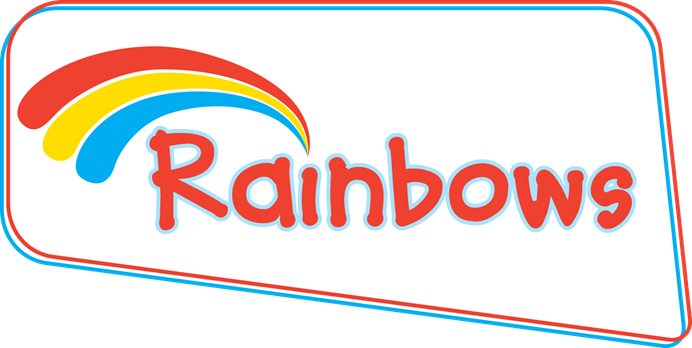 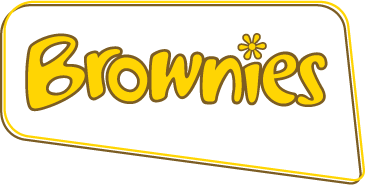 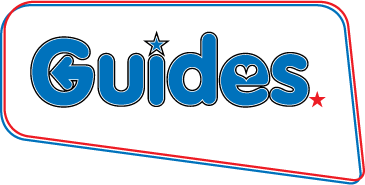 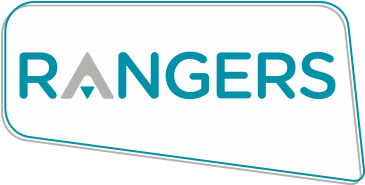 Whatever your section get ’ON YOUR MARKS’ for Olympic / Paralympic/Sport themed activities including messy food, games, sports, challenges, and a badge for the girls.Cost is £7 for each Brownie, Guide or Ranger £5 for each RainbowLeaders / Young Leaders are free 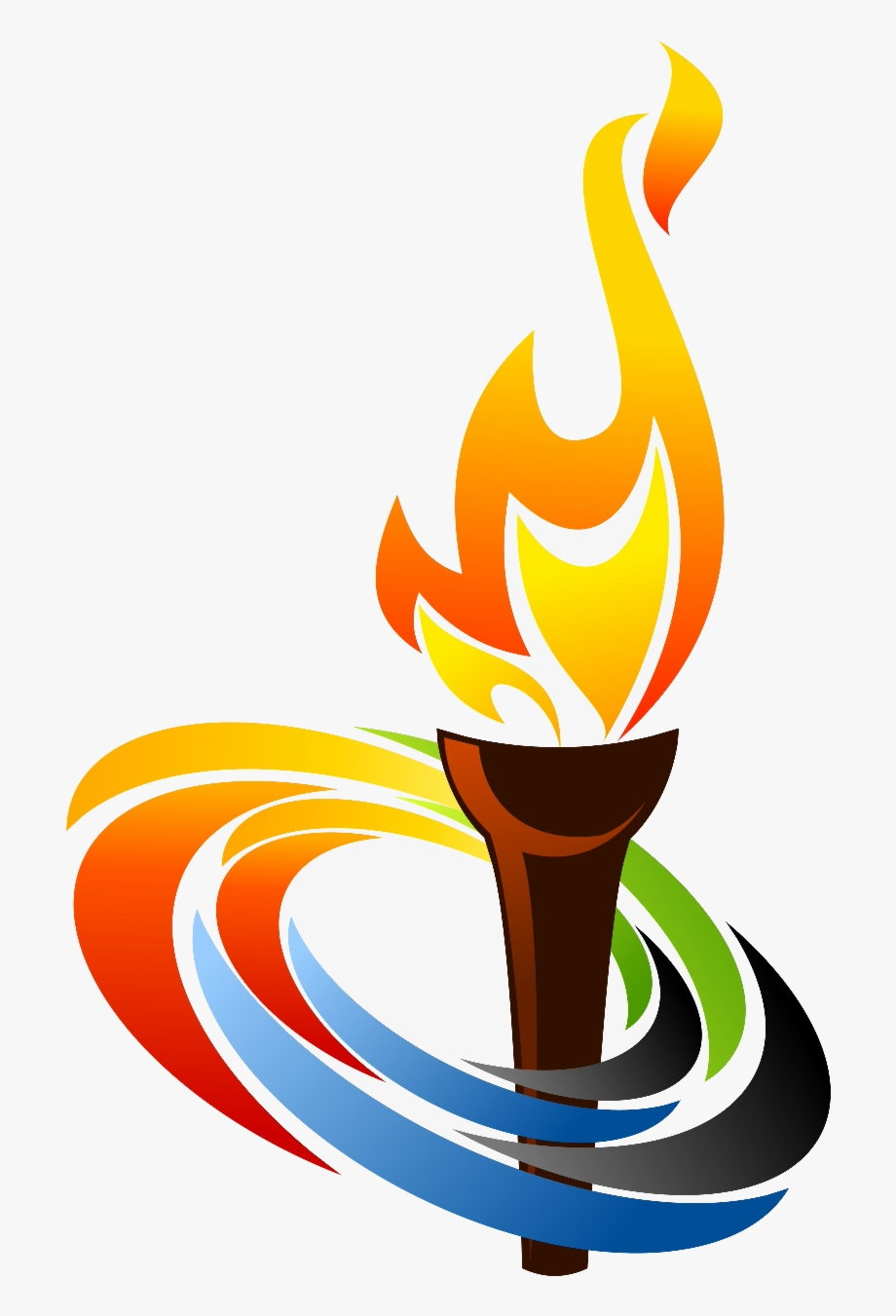 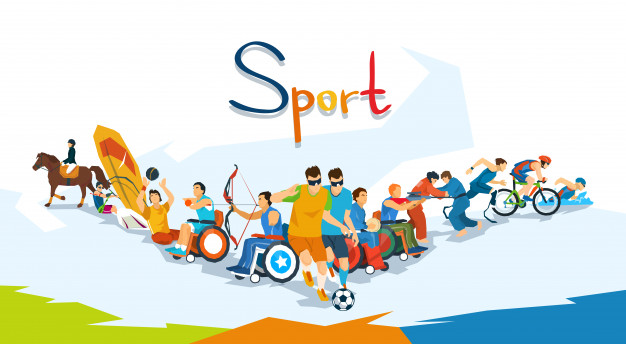 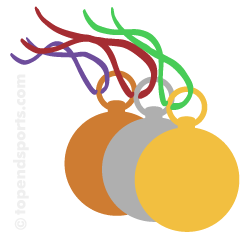 There will be souvenirs on sale & our new anniversary badges to celebrate our 90th birthday this year.‘On your marks, get set’ is a funndraising event for Dudsbury Guide Camp. Thank you for your support. Please return form below with numbers and money by 19th September. If can let us know beforehand if offering it to your units we would appreciate it, thanks.DUDSBURY’S  ON YOUR MARKS, GET SET event UNIT DETAILS ________________________________________________ NUMBER OF RAINBOWS [£5 each] ____________NUMBER OF BROWNIES £7 each]  ____________      NUMBER OF GUIDES [£7 each]  _____________	NUMBER OF RANGERS [£7 each] _____________YOUNG LEADERS [helping] _______________ LEADERS / ADULT HELPERS ATTENDING _____________  Payment for all children attending the event   £ ___________     TOTAL £ ___________     Paying by cheque [payable to Bournemouth Guide Camp Association] and sent to Sue Webb, Dudsbury Guide Camp, 174 Christchurch Road, West Parley, Dorset, BH22 8SS, with this formOr  pay by BACS directly into our bank account Sort code 40-13-07 Account number 42177048 Bournemouth Guide Camp Association saying On your Marks AND YOUR UNITForm can be sent electronically to dudsburyfundraising@hotmail.com We would appreciate knowing beforehand if offering it to your units and approx numbers if possible.  Many thanks  Sue WebbLEADER CONTACT NAME  ________________________________ADDRESS ____________________________________________________________MOBILE  _______________________________ EMAIL _________________________________ Any dietary requirements for anyone attending [eg gluten or dairy allergies…….. [with names]Data collected will be used for the purpose of this event only.SectionArriveStartPick-up9.30am-9.45am10am12:15pm1pm – 1.15pm1.30pm4.30pm5pm-5.15pm5.30pm8.30pm